MINI EXAME DO ESTADO MENTAL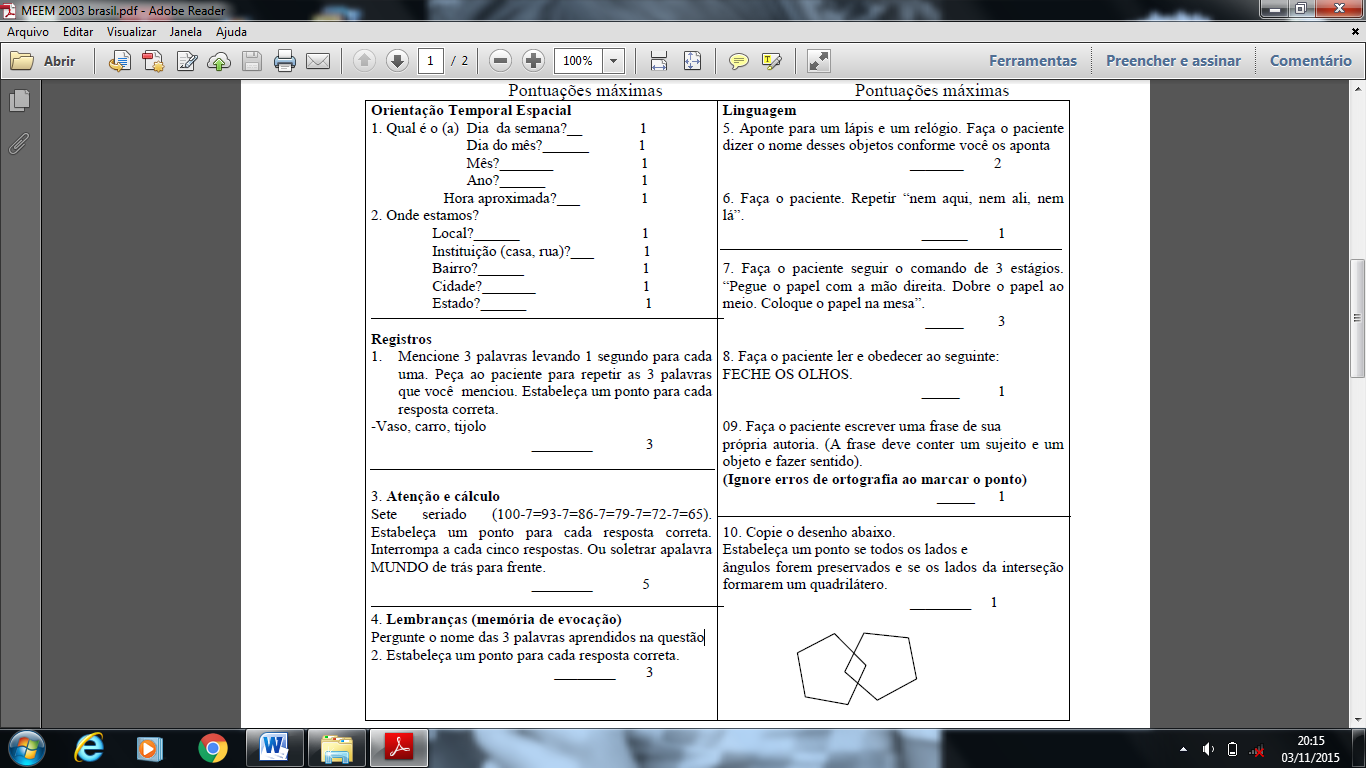 ESTILO DE VIDANUTRIÇÃO: a) Sua alimentação diária inclui ao menos 5 porções de frutas e verduras [     ]b) Você evita ingerir alimentos gordurosos  [     ]c) Você faz de 4-5 refeições diárias, incluindo café da manhã completo [     ]ATIVIDADE FÍSICAa) Você realiza ao menos 30min de atividade física moderada/intensa pelo menos 5X/sem [     ]b) Ao menos 2x/sem você realiza exercícios que envolvem força e alongamento c) No seu dia-dia você caminha ou pedala como meio de transporte e, preferencialmente usa as escadas ao invés do elevador [     ]COMPORTAMENTO PREVENTIVOa) Você conhece sua Pressão Arterial, seus níveis de Colesterol e procura controla-los [     ] b) Você não fuma e ingere álcool com moderação [     ]c) Você sempre usa cinto de segurança e se dirige, o faz respeitando as normas de trânsito, nunca ingerindo álcool antes de dirigir [     ]RELACIONAMENTO SOCIALa)Você procura cultivar amigos e está contente com seus relacionamentos [     ]b)Seu lazer inclui reuniões com amigos, atividades em grupo, participação em associações [   ]c) Você procura ser ativo em sua comunidade, sentindo-se útil em seu ambiente social  [     ]CONTROLE DO ESTRESSEa)Você reserva tempo (5min/dia) para relaxar [    ]b)Você mantém uma discussão sem alterar-se, mesmo quando contrariado [    ]c) Você equilibra o tempo dedicado ao trabalho e o tempo dedicado ao lazer [    ]QUALIDADE DE VIDAWHOQOL-OLD1.Até que ponto a perda dos seus sentidos (visão, audição, paladar, tato) afetam a sua vida diária?1 Nada             2Muito pouco        3 Mais ou menos            4Bastante             5Extremamente2. Até que ponto a perda dos seus sentidos (visão, audição, paladar, tato) afeta sua capacidade de participar em atividades? 1 Nada           2Muito pouco       3 Mais ou menos            4Bastante             5Extremamente3. Quanta liberdade você tem de tomar as próprias decisões?1 Nada           2Muito pouco       3 Mais ou menos            4Bastante             5Extremamente4. Até que ponto você sente que controla seu futuro?1 Nada               2Muito pouco         3 Mais ou menos        4Bastante             5Extremamente5. O quanto você sente que as pessoas ao seu redor respeitam sua liberdade?1 Nada             2Muito pouco       3 Mais ou menos            4Bastante             5Extremamente6. Quão preocupado você está com a maneira pela qual irá morrer?1 Nada           2Muito pouco        3 Mais ou menos            4Bastante             5Extremamente7. O quanto você tem medo de não controlar a sua morte?1 Nada          2Muito pouco         3 Mais ou menos            4Bastante             5Extremamente8. O quanto você tem medo de morrer?1 Nada          2Muito pouco           3 Mais ou menos            4Bastante             5Extremamente9. O quanto você teme sentir dor antes de morrer?1 Nada          2Muito pouco           3 Mais ou menos            4Bastante             5Extremamente10. Até que ponto o funcionamento dos seus sentidos (visão,paladar,tato,olfato) afeta sua capacidade de interagir com as outras pessoas?1 Nada          2Muito pouco           3 Mais ou menos            4Bastante             5Extremamente11. Até que ponto você consegue fazer as coisas que gostaria na vida?1 Nada          2Muito pouco           3 Mais ou menos            4Bastante             5Extremamente12. Até que ponto você está satisfeito com as oportunidades para continuar alcançando outras realizações na sua vida?1 Nada          2Muito pouco           3 Mais ou menos            4Bastante             5Extremamente13. O quanto você sente que recebeu o reconhecimento que merece em sua vida?1 Nada          2Muito pouco           3 Mais ou menos            4Bastante             5Extremamente14. Até que ponto você sente que tem o suficiente para fazer a cada dia?1 Nada          2Muito pouco           3 Mais ou menos            4Bastante             5Extremamente15. Quão satisfeito você está com o que alcançou na vida?1 Nada          2Muito pouco           3 Mais ou menos            4Bastante             5Extremamente16. Quão satisfeito você está com a maneira pela qual você usa seu tempo?1 Nada          2Muito pouco           3 Mais ou menos            4Bastante             5Extremamente17. Quão satisfeito você está com seu nível de atividade?1 Nada          2Muito pouco           3 Mais ou menos            4Bastante             5Extremamente18. Quão satisfeito você está com as oportunidades que tem de participar da comunidade?1 Nada          2Muito pouco           3 Mais ou menos            4Bastante             5Extremamente19. Quão feliz você está com as coisas que pode alcançar daqui para a frente?1 Nada          2Muito pouco           3 Mais ou menos            4Bastante             5Extremamente20. Como você avaliaria a função dos seus sentidos (visão,tato,paladar)?1 Muito ruim                 2Ruim       3 Mais ou menos            4Boa        5Muito boa21. Até que ponto você tem um sentimento de companheirismo em sua vida? 1 Nada          2Muito pouco           3 Mais ou menos            4Bastante             5Extremamente22. Até que ponto você sente amor em sua vida?1 Nada          2Muito pouco           3 Mais ou menos            4Bastante             5Extremamente23. Até que ponto você tem oportunidade para amar?1 Nada           2Muito pouco       3 Mais ou menos            4Bastante             5Extremamente24. Até que ponto você tem oportunidade para ser amado?1 Nada        2Muito pouco            3 Mais ou menos            4Bastante             5ExtremamenteFORMULÁRIO PARA REGISTRO DE DADOSFORMULÁRIO PARA REGISTRO DE DADOSDados de identificação da pesquisaProtocolo: Data da entrevista: _____________Incluído: (   ) Não incluído (   )Motivos: Recusa(   )    Portador de deficiência visual grave não corrigida (  )Portador de deficiência auditiva grave não corrigida( )      Deficiência física (   )Dados de identificação do participanteNome:__________Endereço:_____________________________________Telefone:(    ) _____________Data de nascimento: ____/ ____/ ____.Idade:_________Grupo etário: (   ) 60 – 69    (   )   70 – 79    (   ) 80 + Sexo:  (   ) Masculino       (   ) FemininoEstado Civil: (   )Casado   (   ) Solteiro  (   )Viúvo  (   )União consensual (   ) Divorciado/Separado/DesquitadoRenda Familiar Mensal: (   ) Menor que 1     (   ) 1 Salário Mínimo     (   ) 2 a 3 Salário Mínimo       (   ) 3 a 4 Salário Mínimo       (   ) 5 ou maisFrequenta a Academia da Terceira Idade (ATI) (   ) Sim    (   ) NãoArranjo familiar:  (    ) mora sozinho      (     ) mora acompanhadoEscolaridade (considerar nível de escolaridade e não número de anos que frequentou a escola).(    ) não alfabetizado ou analfabeto*(    ) 1 a 4 anos de estudos(    ) 5 a 8 anos de estudos(    ) 9 a 11 anos de estudos*considerar analfabeto aquele que nunca apendeu a ler, ou embora tenha aprendido, mas nunca frequentou qualquer tipo de curso escolar. Incluem-se neste grupo as pessoas que só forem capazes de escrever o próprio nome.Situação ocupacional:  (    ) ativo economicamente   (    ) inativo economicamenteClasse econômica  (    ) A  (    ) B  (    ) C  (    ) DConforme critério de classificação ABEP 2014: A (A1+A2)  B (B1+B2)  C (C1+C2)  D (D+E) Conforme pontuação a seguir:Arranjo familiar:  (    ) mora sozinho      (     ) mora acompanhadoEscolaridade (considerar nível de escolaridade e não número de anos que frequentou a escola).(    ) não alfabetizado ou analfabeto*(    ) 1 a 4 anos de estudos(    ) 5 a 8 anos de estudos(    ) 9 a 11 anos de estudos*considerar analfabeto aquele que nunca apendeu a ler, ou embora tenha aprendido, mas nunca frequentou qualquer tipo de curso escolar. Incluem-se neste grupo as pessoas que só forem capazes de escrever o próprio nome.Situação ocupacional:  (    ) ativo economicamente   (    ) inativo economicamenteClasse econômica  (    ) A  (    ) B  (    ) C  (    ) DConforme critério de classificação ABEP 2014: A (A1+A2)  B (B1+B2)  C (C1+C2)  D (D+E) Conforme pontuação a seguir:Cortes do critério Brasil: Classe A1: 41 a 100/ B1: 38 a 44/ B2:29 a 37/  C1: 23 a 28/ C2:17 a 22/  D-E: 0-16Cortes do critério Brasil: Classe A1: 41 a 100/ B1: 38 a 44/ B2:29 a 37/  C1: 23 a 28/ C2:17 a 22/  D-E: 0-16